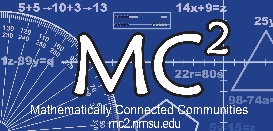 What are the leadership principles needed to support mathematics teaching for student learning every day?Culture of Collaboration & LearningClarity of PurposeStructures and  Systems for Professional LearningReflection(what’s working not working, data)Clear CommunicationWHAT IT ISSchool leaders creating a school culture that is attentive to the patterns of beliefs, attitudes, values, behaviors, norms, relationships, and even written and unwritten rules. Culture influences what things get done, how they get done, and even who will get them done. Relationships develop through interactions, communication, collaborations, and common activities. School leaders working collaboratively to establish vision and goals that includes the what you will achieve, how you will achieve it, and why it is imperative. This provides clarity of focus, which leaders use as a means for unifying teachers, students, parents, and other stakeholders around a common purpose. Together focus and purpose guide decisions and actions. School leaders establishing processes for ongoing professional learning to support vision & intended goals. Processes (steps, actions, means of operating) are needed to achieve a different state of being, such as decision-making & communication. Structures include how school, teams, jobs are organized & coordinated; who has authority, control, & governance & for what; & supports in place for progress towards aims. Ex: PLCs & Peer Teaching.  School leaders engaging in “reflection- in-action” and “reflection-on-action.” Inquiry and reflection requires consciously and critically examining practices, values and beliefs, actions and interactions, and experiences while learning from our examination. Using evidence from experience, research, and practice to inform decisions and actions School leaders use communication as a tool to share, get, or exchange information and ideas between and among individuals and groups. It may occur in verbal, nonverbal, and written forms. Leaders attend to the openness, fluidity, frequency, and nature of communications to increase shared understandings of tasks, expectations, action steps, and decisions. WHY IT MATTERS for Student LearningRelationships & culture support student/adult interactions & learning by consciously creating shared meaning. Positive school culture & relationships enhance clarity, coherence, commitment, & trust. They increase empowerment & individual & collective efficacy. A supportive environment fosters innovation, creativity, continuous improvement & learning.A clear focus and unifying purpose motivates, empowers, provides direction, and informs strategies to achieve goals. A clear focus and unifying purpose keeps individuals and organizations attentive to the vision and mission. It can eliminate distractions that deter efforts to achieve goals and provides guidance for specific, concrete actions. Attending to process and structure supports groups or individuals manage expectations and emotions associated with change. They also provide feedback earlier for mid-term corrections, improve communication and clarity of actions, and enhance engagement and the quality of implementation. A leader who prioritizes inquiry and reflection promotes a learning culture that uses evidence to guide organizational improvement and change. An inquiry and reflection-driven stance leads to higher personal investment in both the process and outcomes. Effective communication improves engagement and productivity, increases problem solving, work satisfaction and quality, and interpersonal relationships. It also builds team identity, reduces misunderstanding, provides pathways to collaboration, and solution finding. It builds a non-threatening climate of learning and trust. Culture ofCollaboration & LearningClarity of PurposeStructures and  Systems for Professional LearningReflection(what’s working not working, data)Clear CommunicationEXAMPLESValuing others strengths Being open to diverse perspectives Honoring where people are and starting from there Having the belief that everyone can learn and grow Having a sense of urgency Willingness to take risks Being clear about values and purpose Recognizing that equity and excellence can go hand-in-hand Demonstrating perseverance and passion for long-term goals Strategically planning Thinking systemically Taking a holistic approachSeeing how parts fit together Seeing how all the parts are interdependent Being cognitively engagedBeing flexible and adaptable Being evidence-based Examining a broad range of dataHaving a positive attitude toward innovation Seeing opportunities to learn and grow Willing to be transparent Being open to giving and taking feedback in a timely manner Valuing shared understanding NON-EXAMPLESNot taking into account others perspectives, feelings, or needs Writing people off (students, teachers, etc.) as not having the ability to change or grow Trying to address too many things that are not aligned Starting new programs or projects without a clear rationale for how it Staying caught in the details without planning for how the desired changes will be accomplished Doing the same things because it has “always been done this way.” Not questioning assumptions or practices Being ok with the status quoNot wanting to rock the boat Focusing solely on test results and not considering other types of data (e.g., student engagement observations, stakeholder surveys) Telling others what to do one time and expecting things to happen Sending multiple messages with different language to mean the same thing Not following up in a timely manner 